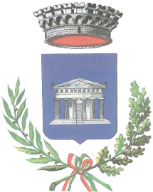 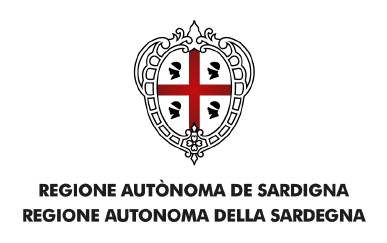                                                                                                                           Comune di Genoni                                                                                                                             Provincia del Sud SardegnaL.R. 9 marzo 2022, n. 3, art. 13“Disposizioni in materia di contrasto allo spopolamento. Contributi afondo perduto per l'acquisto e/o ristrutturazione di prime case neicomuni con popolazione inferiore ai 3.000 abitanti”Programma di interventi Anni 2023-2024DOMANDA DI AMMISSIONE AL CONTRIBUTOIl/La sottoscritto/a:CHIEDELA CONCESSIONE DEL CONTRIBUTO A FONDO PERDUTO DI CUI AL BANDO “Contributi a fondo perduto per l'acquisto e/o ristrutturazione di prime case nei comuni con popolazione inferiore ai 3.000 abitanti”, programma di interventi - anni 2023-2024:Acquisto “prima Casa”Ristrutturazione “prima Casa”Acquisto e ristrutturazione “prima Casa”da eseguirsi sul fabbricato ubicato in via ____________________________, n_________.A  tal  proposito,  ai  sensi  degli  artt.  46  e  47  del  D.P.R.  445/2000, consapevole  delle responsabilità e delle pene previste dalla legge per false attestazioni e mendaci dichiarazioni (art. 76 del D.P.R. 28 dicembre 2000 n. 445)DICHIARA-    Di possedere i requisiti minimi previsti dall’Avviso Pubblico, nello specifico:Il contributo è richiesto per: □ l’acquisto, □ ristrutturazione, □ acquisto e ristrutturazione (barrare  il  caso  che  ricorre) della  prima  casa,  dove  per  “prima  casa”  si  intende l’abitazione con categoria catastale diversa da A1, A8 e A9 ove il richiedente ha la residenza anagrafica.Di avere la propria residenza nel Comune di Genoni , presso il fabbricato sopra identificato, ovvero si impegna a trasferirvi la propria residenza entro 18 mesi, dall’acquisto dell’abitazione e/o dalla data di ultimazione dei lavori;Nel solo caso in cui il proprio nucleo familiare non abbia residenza nel Comune di Genoni, che al momento della presentazione della domanda è residente a ______________________ (comune della Sardegna non ricompreso nell’elenco dei “piccoli Comuni con meno di 3000 abitanti ); ovvero , che al momento della presentazione della domanda, risiede in un comune fuori dalla Sardegna: Comune di _____________ (depennare la parte che non interessa);Di essere consapevole che il contributo sarà concesso nella misura massima del 50 per cento della spesa e comunque per l’importo massimo di euro 15.000;Che nel proprio nucleo famigliare non vi sono altri soggetti che hanno presentato richiesta per lo stesso beneficio;Che gli interventi edilizi eventualmente ammissibili sono quelli di ristrutturazione edilizia come definiti  dalla  lettera  d),  comma  1,  art.  3,  del  Decreto  del  Presidente  della repubblica n. 380 del 6 giugno 2001, “Testo unico delle disposizioni legislative e regolamentari in materia edilizia”;Che l’intervento eventualmente oggetto di ristrutturazione ha ad oggetto l’abitazione “prima casa” e non le parti comuni dell’edificio;Di obbligarsi, qualora beneficiario del contributo, a non alienare l’abitazione acquistata e/o ristrutturata per cinque anni dalla data di erogazione a saldo del contributo;Di obbligarsi in caso di alienazione o cambio di residenza prima dei cinque anni, alla restituzione al Comune del contributo in misura proporzionale al periodo dell’obbligo quinquennale non rispettato;Qualora siano previsti lavori di ristrutturazione, di impegnarsi ad ultimare i lavori entro 36 mesi dalla data di riconoscimento del contributo, salvo motivate proroghe concesse dal Comune per cause non imputabili al beneficiario;Di essere a conoscenza che il contributo è cumulabile con altri contributi per l’acquisto o la ristrutturazione della prima casa. Sussiste il divieto di cumulo assoluto qualora la normativa che dispone l’altro contributo ne preveda il divieto;Nel solo caso di acquisto del fabbricato, dichiara che l’acquisto è stato stipulato/sarà stipulato  in  data  successiva  alla  pubblicazione  del  presente  bando  AVVISO PUBBLICO (depennare la parte che non interessa);Nel solo caso in cui siano previste opere edilizie, al momento della pubblicazione del presente bando AVVISO PUBBLICO, i lavori di ristrutturazione non sono iniziati/sono iniziati in data successiva alla pubblicazione del presente bando AVVISO PUBBLICO (depennare la parte che non interessa);DI POSSEDERE I SEGUENTI CRITERI PRIORITARI DI ASSEGNAZIONE (barrare il caso che ricorre);Di essere un soggetto che trasferirà la propria residenza da un altro Comune specificare da quale comune proviene ____________________;Di  dover  eseguire  lavori  di  ristrutturazione  nel  “centro  di  antica  e  prima formazione”;Di dover eseguire lavori di ristrutturazione su immobile “dichiarato” inagibile, indicare obbligatoriamente  gli  estremi  del  provvedimento  Comunale  che  ha dichiarato inagibile l’immobile prot. _________ del ______________;Di appartenere ad un nucleo famigliare numeroso composto da n. _______ persone;DICHIARA INOLTREChe l’immobile oggetto di contributo è in regola con il pagamento dei tributi comunali, si specifica che l’immobile è censito al catasto fabbricati al foglio ____ particella _____ sub. ___, classe _______, vani ________, rendita catastale € __________;Di essere a conoscenza che non avrà diritto alla corresponsione del contributo, in caso di irregolarità accertata in merito al versamento dei contributi comunali (TARI e IMU);di provvedere al  pagamento  dei  lavori  tramite  bonifico  bancario  o  postale  o assegno circolare non trasferibile;di allegare alla presente la seguente documentazione: (barrare il caso che ricorre);Nel caso in cui sia previsto il solo acquisto, copia di un preliminare di acquisto nel quale sia riportato l’importo complessivo della compravendita;Nel caso in cui siano previste opere di ristrutturazione, una relazione tecnico-illustrativa ed una stima dei costi da sostenere, a firma di un tecnico abilitato oltre ad un rilievo fotografico dello stato dei luoghi.Informativa  sul  trattamento  dati  personali  (Art.  13,  Reg.  UE  n.  679/2016), debitamente firmata.Genoni____________________IL DICHIARANTE____________________(firma)Ai sensi degli artt. 38,46 e 47 del DPR 445/2000 si allega, ai fini dell’autenticità delle sottoscrizioni,  allegare copia fotostatica di un documento di identità in corso di validità.NomeCognomeCognomeCognomeData di nascitaComune di nascitaComune di nascitaComune di nascitaComune di nascitaResidente ain vian.Codice Fiscale  TelefonoTelefonoE-mail: